Le Codes du Vaucluse est une association loi 1901Ses ressources sont principalement constituées de financements publics et des cotisations de ses adhérents.Tarifs des adhésions :  Étudiants : gratuit				 Individuel : 15 €			 Adhérents bienfaiteurs : 100 € et plus Structure < 10 salariés : 30 €  		 Structure > 10 salariés : 80 €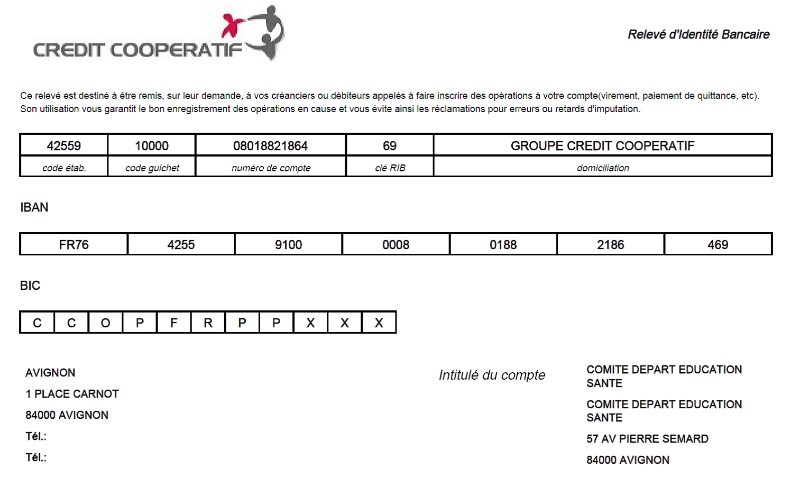 *Pensez à rappeler votre nom dans l’intitulé du virement. Merc      Le Codes du Vaucluse est une association loi 1901Ses ressources sont principalement constituées de financements publics et des cotisations de ses adhérents.Tarifs des adhésions :  Étudiants : gratuit				 Individuel : 15 €			 Adhérents bienfaiteurs : 100 € et plus Structure < 10 salariés : 30 €  		 Structure > 10 salariés : 80 €*Pensez à rappeler votre nom dans l’intitulé du virement. Merci